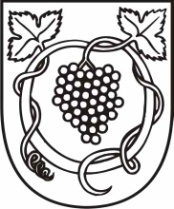 MESTO KRÁĽOVSKÝ CHLMEC - KIRÁLYHELMEC VÁROSAP O Z V Á N K A - M E G H Í V ÓV súlade s ustanoveniami  § 12 ods. 2 zákona SNR  č. 369/1990  Zb. o  obecnom zriadení  a v zneníneskorších predpisov zvolávam 10. zasadnutie Mestského zastupiteľstvav Kráľovskom Chlmci na deň 14. septembra 2019 (sobota) o 09:00 hod.do malej zasadačky č. 5 na 3. poschodí Mestského úradu v Kráľovskom Chlmci.Az SZNT 369/1990 sz. törvény 12 § 2. bek. és az ehhez kapcsolódó további rendelkezések értelmében2019. szeptember 14-én (szombat) 9:00 órára a Királyhelmeci Városi Hivatal3. emeletén, az 5-ös számú ülésterembe összehívom az önkormányzati testület 10. ülését.Program:Otvorenie zasadnutiaVoľba overovateľov zápisnice a návrhovej komisieSchválenie programu rokovania MsZSchválenie spolufinancovania projektu z operačného programu Ľudské zdroje.DiskusiaNávrh na uznesenieZáverProgram:  MegnyitóA jegyzőkönyv-hitelesítők és a javaslóbizottság megválasztásaAz önkormányzati ülés programjának elfogadásaEmberi erőforrások Operatív Programban benyújtandó pályázat társfinanszírozásának az elfogadásaVitaHatározati javaslatokBefejezésKráľovský Chlmec, 10.9.2019Királyhelmec, 2019. szeptember 10.Ing. Karol Patakyprimátor mesta – polgármester